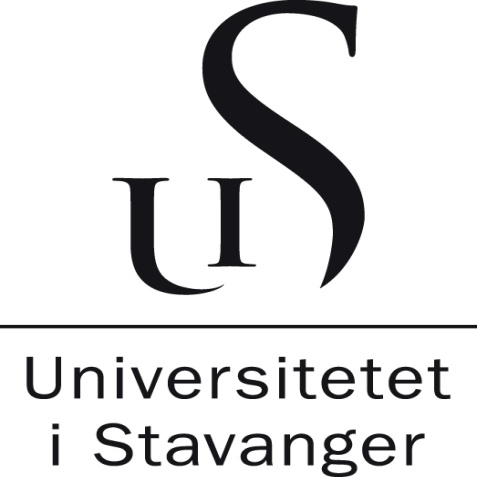 Grunnskolelærerutdanningen 5-10, masterSluttrapport 2. studieår, 3. semester (høst)EMNE MGL2P20Vurdering av studentens utvikling i forhold til mål/læringsutbytte:Konklusjon for praksisperioden:Bestått: 							Ikke bestått: Eventuelle kommentarer:Signatur, praksislærer						Signatur, studentSted/dato:								Sted/dato:NavnPraksisskoleAdressePraksislærerStudieår2020/2021PeriodeMGL2P20Høst15 dagerKUNNSKAPStudenten har kunnskap om:• gjeldende nasjonalt læreplanverk med vekt på valgfaget til studenten• lærerarbeidet, undervisning som samhandling og klasseledelse i ulike fag• hvordan didaktikk utøves i undervisningen i ulike fag med vekt på planlegging og gjennomføring og vurdering• observasjonsmetode og kartleggingsverktøy med spesielt vekt på valgfaget• elever og elevers læreforutsetninger på 5-10. trinn og hvordan dette danner grunnlag for å legge til rette for tilpasset undervisning i det flerkulturelle klasserom, med ulike religioner og livssyn• kommunikasjon og samspill som grunnlag for å etablere en positiv læringskultur med vekt på valgfaget til studenten.Kommentarer med råd og veiledning:FERDIGHETERStudenten kan• samhandle og kommunisere med elever, medstudenter, kollegaer på praksisskolen og faglærere • analysere nasjonale og lokale læreplaner med tanke på å utvikle planer for elevers læring• planlegge, gjennomføre og vurdere undervisning sammen med medstudenter, praksislærere og faglærere• utøve situasjonsorientert klasseledelse• undervise i og legge til rette for elevers læring med ulike arbeidsmåter og digitale ressurser• anvende systematisk observasjon av elever som grunnlag for å planlegge undervisningKommentarer med råd og veiledning til neste periode: GENERELL KOMPETANSE Studenten har vilje og evne til å ta til seg tilbakemelding fra elever, medstudenter og praksislærer som grunnlag for profesjonell utviklingkan diskutere og kommentere lærerarbeidet i lys av nasjonale planer, praksisskolens lokale planer og teoriKommentarer med råd og veiledning: 